GENERALNY DYREKTOR OCHRONY ŚRODOWISKAWarszawa, 27 maja 2022 r.DOOŚ-WDŚ/ZIL.420.256.2019.EU.EK.KB.20ZAWIADOMIENIENa podstawie art. 49 § 1 ustawy z dnia 14 czerwca 1960 r. - Kodeks postępowania administracyjnego (Dz. U. z 2021 r. poz. 735, ze zm.), dalej Kpa, w związku z art. 74 ust. 3 ustawy z dnia 3 października 2008 r. o udostępnianiu informacji o środowisku i jego ochronie, udziale społeczeństwa w ochronie środowiska oraz o ocenach oddziaływania na środowisko (Dz. U. z 2022 r. poz. 1029), dalej ustawa ooś, zawiadamiam strony postępowania, że Generalny Dyrektor Ochrony Środowiska postanowieniem z dnia 25 maja 2022 r., znak: DOOŚ-WDŚ/ZIL.420.256.2019.EU.EK.19, odmówił wstrzymania wykonania decyzji Generalnego Dyrektora Ochrony Środowiska, z 10 sierpnia 2017 r., znak: DOOŚ-OAII.4200.1.2015.ew.aj.52, uchylającej w części i orzekającej w tym zakresie, a w pozostałym zakresie utrzymującej w mocy decyzję Regionalnego Dyrektora Ochrony Środowiska w Krakowie z dnia 15 stycznia 2015 r., znak: OO.4200.3.2O14.ASu, o środowiskowych uwarunkowaniach dla przedsięwzięcia polegającego na budowie drogi ekspresowej S-7 na odcinku Moczydło — Szczepanowice — Widoma — Zastów — Kraków (Ptaszyckiego/Igołomska) w wariancie III, realizowanego w kilometrażu 603+460 -622+185 oraz 627+500 - 658+879.Doręczenie postanowienia stronom postępowania uważa się za dokonane po upływie 14 dni liczonych od następnego dnia po dniu, w którym upubliczniono zawiadomienie.Z treścią postanowienia strony postępowania mogą zapoznać się w: Generalnej Dyrekcji Ochrony Środowiska, Regionalnej Dyrekcji Ochrony Środowiska w Krakowie, Urzędzie Gminy w Książu Wielkim, Urzędzie Gminy i Miasta w Miechowie, Urzędzie Gminy Iwanowice, Urzędzie Miejski Słomniki, Urzędzie Gminy Michałowice, Urzędzie Gminy Kocmyrzów-Luborzyca, Urzędzie Miasta Krakowa lub w sposób wskazany w art. 49b § 1 Kpa.Upubliczniono w dniach: od …………….do …………….Pieczęć urzędu i podpis: Z upoważnienia Generalnego Dyrektora Ochrony ŚrodowiskaDyrektor Departamentu Ocen Oddziaływania na Środowisko Anna JasińskaArt. 49 § 1 Kpa Jeżeli przepis szczególny tak stanowi, zawiadomienie stron o decyzjach i innych czynnościach organu administracji publicznej może nastąpić w formie publicznego obwieszczenia, w innej formie publicznego ogłoszenia zwyczajowo przyjętej w danej miejscowości lub przez udostępnienie pisma w Biuletynie Informacji Publicznej na stronie podmiotowej właściwego organu administracji publicznej.Art. 49b § 1 Kpa W przypadku zawiadomienia strony zgodnie z art. 49 § 1 lub art. 49a o decyzji lub postanowieniu, które podlega zaskarżeniu, na wniosek strony, organ, który wydał decyzję lub postanowienie, niezwłocznie, nie później niż w terminie trzech dni od dnia otrzymania wniosku, udostępnia stronie odpis decyzji lub postanowienia w sposób i formie określonych we wniosku, chyba że środki techniczne, którymi dysponuje organ, nie umożliwiają udostępnienia w taki sposób lub takiej formie. Art. 74 ust. 3 ustawy ooś Jeżeli liczba stron postępowania w sprawie wydania decyzji o środowiskowych uwarunkowaniach lub innego postępowania dotyczącego tej decyzji przekracza 10, stosuje się art. 49 Kodeksu postępowania administracyjnego.Art. 74 ust. 3 ustawy ooś Jeżeli liczba stron postępowania w sprawie wydania decyzji o środowiskowych uwarunkowaniach lub innego postępowania dotyczącego tej decyzji przekracza 10, stosuje się art. 49 Kodeksu postępowania administracyjnego.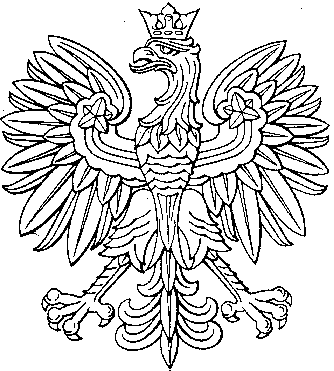 